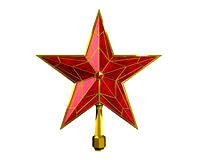 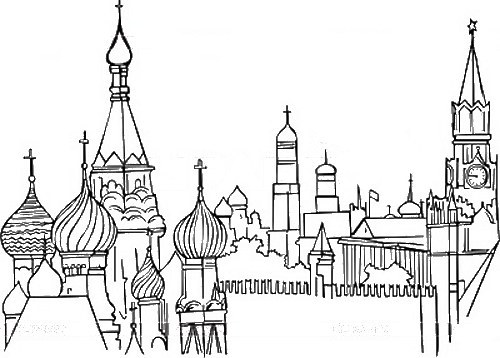        по МХК (Русская культура) для 10 класса                                   ФИ:____________________                                      ______________________                                 Класс:____________В какой летописи впервые упоминается Москва, укажите официальную дату основания города: ______________________________________________________________Основателем Москвы считается князь, при котором в 1156 г. были впервые заложены крепостные сооружения на месте нынешнего Кремля. Назовите его имя : ____________________________________________________________________Считается, что слово "Кремль" происходит от греческого "cremnus", которое переводится как:_______________________________________________________Московский князь, при котором были в 1339-1340 г.г. возведены кремлевские стены из огромных дубовых брёвен: _______________________________________________Из какого материала были построены стены и башни Кремля при Дмитрии Донском?_______________________________________________________________________Домовая церковь русских великих князей и царей, где совершались обряды бракосочетания, крещения детей: __________________________________________Главнейший среди кремлёвских соборов, в котором цари венчались на царство  и где освящались важнейшие государственные акты:________________________________Этот собор был усыпальницей московской правящей династии, его богатая отделка носит черты итальянского Возрождения: ____________________________________Какие соборы Московского Кремля в начале XV века были расписаны прославленными мастерами-иконописцами Дионисием, Андреем Рублёвым и Феофаном Греком? ____________________________________________________________________Для возведения Успенского собора как символа непоколебимой власти, Иван III приглашает из Италии опытного и талантливого зодчего, военного инженера, который успешно применяет новейшие технологии в уничтожении старых конструкций и строительстве нового, прочного храма, сохранившего русские архитектурные формы . Кто этот человек?: _____________________________________________________Название "Грановитая палата" связано с тем, что:__________________________________________________________________________________________________________________________________________________________________________Какова общая протяжённость Кремлёвских стен  и сколько у Кремля башен? ________________________________________________________________________________Кремль в плане имеет неправильный треугольник. По углам располагаются круглые башни. Какая из башен НЕ является угловой? _________________________________Самая высокая башня Кремля: _____________________________________________Мост через реку Неглинку, соединивший Троицкую и Кутафью башни Кремля, стал первым каменным мостом в Москве. Он построен в: ___________________________Строительство первого Московского Кремля и последующие перестройки его запечатлены на картинах:________________________________________________Колокольня Ивана Великого стала самым высоким сооружением в России до начала XVII века при правлении Бориса Годунова и достигла высоты: ___________________Строительство нового Кремля началось 19 июля 1485 года. В этот день зодчий Алевиз Фрязин заложил башню со стороны Москвы-реки, на месте старых ворот. От башни, которая стала самой первой башней Кремля, вёл потайной ход, с этим и связано её название:_____________________________________________________________Самая "молодая" и самая маленькая башня Кремля, построенная в 1680 году: ____________________________________________________________________ В 1380 году Дмитрий Донской выходил в поход на Куликово поле через ворота Тимофеевской башни. Как сейчас называется башня, стоящая на том же месте?_______________________________________________________________________Дополните надпись на стволе Царь-пушки: «Слита бысть сия пушка в преименитом граде Москве лета 7094, в третье лето государства его. Делал пушку пушечный литец ___________________________________________________________________». Какому великому русскому поэту XIX века принадлежат слова: «Нет, ни Кремля, ни его зубчатых стен, ни его тёмных переходов, ни пышных дворцов его описать невозможно… Надо видеть… надо чувствовать всё, что они говорят сердцу и воображению!» ________________________________________________________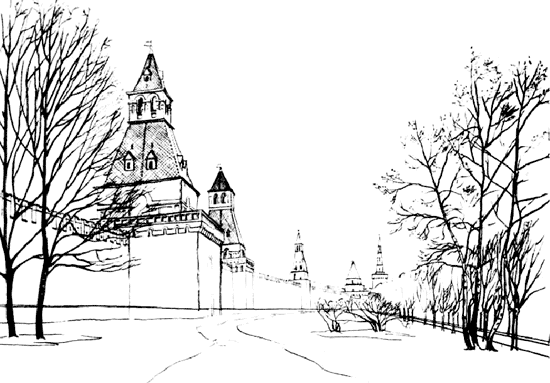 